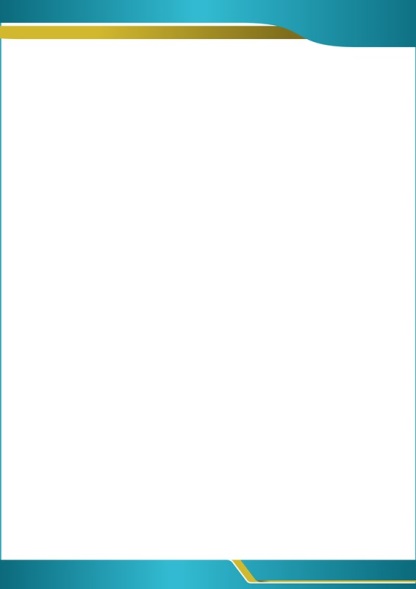 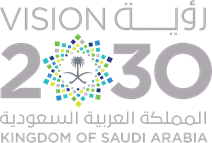 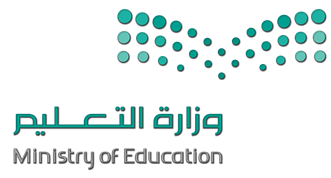 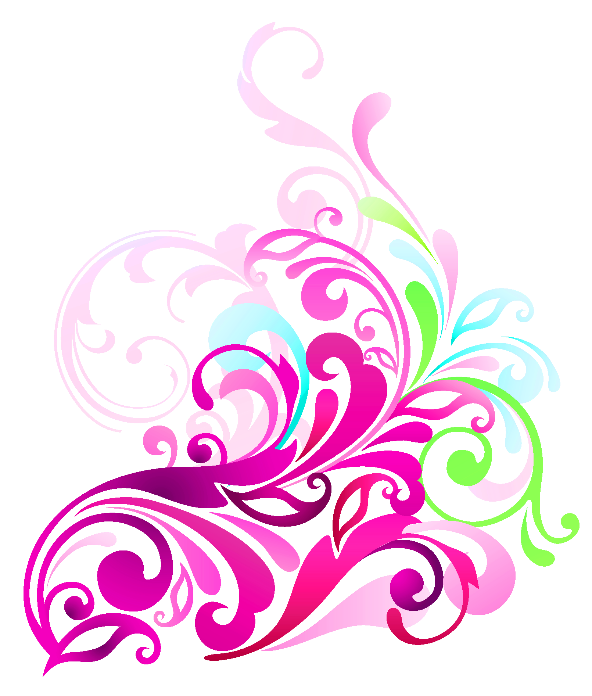 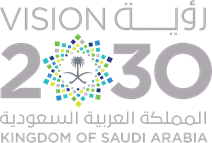 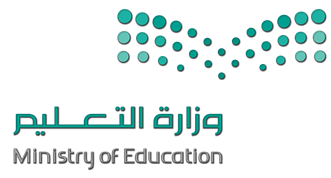 متابعة دفاتر الطلاب للعام الدراسي          هـ .متابعة مذكرات الواجبات للعام الدراسي           هـخطاب شكر وتقديرالمعلم  الفاضل  :.......................................................................................                   وفقه  اللهالسلام عليكم ورحمة الله وبركاتهتبين لنا بعد زيارات فصول المدرسة حرصكم ومتابعتكم المستمرة في كل ما يتعلق بأنشطة :.مادة (............................) للصف (............................) للفصل الدراسي (.......................)وارتفاع مستويات أبنائنا الطلاب في هذه المادة .لذا فإننا نتقدم لكم بخالص الشكر والتقدير لجهودكم الواضحة التي بذلتموها مع أبنائكم الطلاب  .سائلين الله لكم التوفيق والسداد ،،،والسلام عليكم ورحمة الله وبركاتهمدير المدرسةالاسم : .................................................................التوقيع :...............................................................مساءلة معلمالمعلم  الفاضل  :.................................................................................     وفقه  اللهالسلام عليكم ورحمة الله وبركاتهرابط قناة المهارات الرقمية (الإبتدائية):https://t.me/haaseb4رابط قناة المهارات الرقمية (المتوسطة):https://t.me/haasebرابط قناة التقنية الرقمية (الثانوية):https://t.me/hasseb3رابط قناة مسار علوم الحاسب والهندسة:https://t.me/CSPathقنوات مجانية شاملة لكل ما يخصجميع مقررات المهارات الرقمية /  التقنية الرقميةماسم الطالبالصفالمادةالتاريخمتابعة التصحيحمتابعة التصحيحمتابعة التصحيحمتابعة التصحيحاسم معلم المادةماسم الطالبالصفالمادةالتاريخجيدمتوسطقليللا يوجداسم معلم المادةماسم الطالبةالصفمتابعة تدوين الواجباتمتابعة تدوين الواجباتمتابعة تدوين الواجباتمتابعة تدوين الواجباتاسم معــلمة المادةماسم الطالبةالصفجيدمتوسطقليللا يوجداسم معــلمة المادةبعد زيارة فصول المدرسة والاطلاع على أعمال طلاب الصف (.......................................) تبين لنا الآتي :عدم تفعيل كتب النشاطعدم تفعيل مذكرات الواجبات.عدم تدوين الملاحظات في مذكرة الواجبات .عدم تضمين ملف إنجاز الطالب أوراق العمل.عدم تفعيل سجل المتابعة.أخرى :............................................................................................السلام عليكم ورحمة الله وبركاتهنفيدكم بأن عدم متابعتنا لما أشرتم إليه يعود للأسباب الآتية:........................................................................................................................................................................................................................................................................................................................................................................ اسم المعلم  :............................................................ التوقيع : ......................... التاريخ:       /        /     14هـرأي قائد  المدرسة :...............................................................................................................................................................................................................................................................................................................................................................................................................والسلام عليكممدير المدرسةالاسم : .......................................التوقيع :....................................................................